MARSZAŁEK WOJEWÓDZTWA PODKARPACKIEGO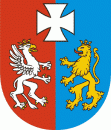 OS-I.7222.2.1.2020.AW						Rzeszów, 2020-06-05DECYZJADziałając na podstawie:art. 163 ustawy z dnia 14 czerwca 1960 r. Kodeks postępowania administracyjnego (Dz. U. z 2020 r., poz. 256 ze zm.) w związku z art.192 Prawo ochrony środowiska (Dz. U. z 2019 r., poz. 1396 ze zm.)  ;art. 378 ust. 2a pkt 1 ustawy z dnia 27 kwietnia 2001 r. Prawo ochrony środowiska (Dz. U. z 2019 r., poz. 1396 ze zm.) w związku z § 2 ust.1 pkt 15 rozporządzenia Rady Ministrów z dnia 10 września 2019 r. w sprawie przedsięwzięć mogących znacząco oddziaływać na środowisko (Dz. U. z 2019r., poz. 1839);po rozpatrzeniu wniosku GOODRICH Aerospace Poland  Sp. z o.o., ul. Żwirki i Wigury , 38-400 Krosno, z dnia 3 stycznia 2020r., znak: 23/2020 w sprawie zmiany decyzji Wojewody Podkarpackiego z dnia 25 września 2006r., znak ŚR.IV-6618-17/1/06, zmienionej decyzjami Marszałka Województwa Podkarpackiego z dnia 18 lipca 2008r., znak: RŚ.VI.7660-35/2/08, z dnia 20 września 2010r., znak: RŚ.VI.DW.7660/55-1/10, z dnia 22 lutego 2013r., znak: OS-I.7222.16.2.2013.DW, z dnia 21 maja 2013r., znak: OS-I.7222.63.3.2012.DW, z dnia 19 listopada 2014r., znak: OS-I.7222.16.24.2014.DW, z dnia 20 maja 2016r., znak: OS-I.7222.1.20.2015.DW i z dnia 15 stycznia 2018r., znak: OS- I.7222.26.15.2017.DW udzielającej GOODRICH Aerospace Poland Sp. z o.o., ul. Żwirki i Wigury , 38-400 Krosno REGON 180308959, NIP 6842540071 (wcześniej GOODRICH Krosno Sp. z o.o., REGON 370306649) pozwolenia zintegrowanego na prowadzenie instalacji galwanizerniorzekamI. Zmieniam za zgodą stron decyzję Wojewody Podkarpackiego z dnia 25 września 2006r., znak ŚR.IV-6618-17/1/06, zmienioną decyzjami Marszałka Województwa Podkarpackiego z dnia 18 lipca 2008r., znak: RŚ.VI.7660-35/2/08, z dnia 20 września 2010r., znak: RŚ.VI.DW.7660/55-1/10, z dnia 22 lutego 2013r., znak: OS-I.7222.16.2.2013.DW, z dnia 21 maja 2013r., znak: OS-I.7222.63.3.2012.DW, z dnia 19 listopada 2014r., znak: OS-I.7222.16.24.2014.DW, z dnia 20 maja 2016r., znak: OS-I.7222.1.20.2015.DW i z dnia 15 stycznia 2018r., znak:OS-I.7222.26.15.2017.DW udzielającą GOODRICH Aerospace Poland Sp. z o.o., ul. Żwirki i Wigury , 38-400 Krosno REGON 180308959, NIP 6842540071 (wcześniej GOODRICH Krosno Sp. z o. o., REGON 370306649) pozwolenia zintegrowanego na prowadzenie instalacji galwanizerni, w następujący sposób:I.1. Punkt II.4 otrzymuje brzmienie:„II.4. Dopuszczalne rodzaje i ilości wytwarzanych odpadówII.4.1. Rodzaje, ilości odpadów przewidzianych do wytworzenia w ciągu roku, źródła powstawania odpadów oraz ich podstawowy skład chemiczny i właściwości:Tabela nr 3a Odpady niebezpieczneTabela nr 3b Odpady inne niż niebezpieczne I.2. W tabeli nr 4a wiersze o liczbie porządkowej 8i 17 otrzymują brzmienie:Tabela nr 4a niebezpiecznymi II. Pozostałe warunki decyzji pozostają bez zmian.UzasadnieniePismem z dnia 1 stycznia 2020r, znak: 23/2020 (data wpływu: 9 stycznia 2020r.) GOODRICH Aerospace Poland Sp. z o. o., ul. Żwirki i Wigury 6a, 38-400 Krosno zwróciła się z wnioskiem o zmianę decyzji Wojewody Podkarpackiego z dnia 25 września 2006r., znak: ŚR.IV-6618-17/1/06, zmienionej decyzjami Marszałka Województwa Podkarpackiego z dnia 18 lipca 2008r., znak: RŚ.VI.7660-35/2/08, z dnia 20 września 2010r., znak: RŚ.VI.DW.7660/55-1/10, z dnia 22 lutego 2013r., znak: OS-I.7222.16.2.2013.DW, z dnia 21 maja 2013r., znak: OS-I.7222.63.3.2012.DW, z dnia 19 listopada 2014r., znak: OS-I.7222.16.24.2014.DW, z dnia 20 maja 2016r., znak: OS-I.7222.1.20.2015.DW i z dnia 15 stycznia 2018r., znak: OS-I.7222.26.15.2017.DW udzielającej GOODRICH Aerospace Poland Sp. z o.o., ul. Żwirki i Wigury , 38-400 Krosno REGON 180308959, NIP 6842540071 (wcześniej GOODRICH Krosno Sp. z o.o., REGON 370306649) pozwolenia zintegrowanego na prowadzenie instalacji galwanizerni. Wniosek Spółki został umieszczony w publicznie dostępnym wykazie danych o dokumentach zawierających informacje o środowisku i jego ochronie pod numerem 37/2020. Funkcjonująca w Spółce instalacja została zakwalifikowana zgodnie pkt 2 ppkt 7 załącznika do rozporządzenia Ministra Środowiska z dnia 27 sierpnia 2014r. w sprawie rodzajów instalacji mogących powodować znaczne zanieczyszczenie poszczególnych elementów przyrodniczych albo środowiska jako całości, jako instalacja służąca do powierzchniowej obróbki metali lub materiałów z tworzyw sztuczny z wykorzystaniem procesów elektrolitycznych lub chemicznych, gdzie całkowita pojemność wanien procesowych przekracza .Instalacja zaliczana jest zgodnie z § 2 ust.1 pkt 15 rozporządzenia Rady Ministrów z dnia 9 września 2019 r. w sprawie określenia rodzajów przedsięwzięć mogących znacząco oddziaływać na środowisko (Dz. U. z 2019 r., poz. 1839) do przedsięwzięć mogących zawsze znacząco oddziaływać na środowisko. Tym samym, zgodnie z art. 183 w związku z art. 378 ust. 2a ustawy Prawo ochrony środowiska właściwym w sprawie jest marszałek województwa.Po analizie formalnej złożonych dokumentów, zawiadomieniem z dnia 16 stycznia 2020 r. poinformowano o wszczęciu postępowania administracyjnego w sprawie zmiany przedmiotowego pozwolenia.Zgodnie z art. 209 ust.1 oraz  art. 212 ustawy Poś wersja elektroniczna wniosku została przesłana Ministrowi Klimatu przy piśmie z dnia 16 stycznia 2020r., znak: OS-I.7222.2.1.2020.AW.Rozpatrując wniosek oraz przedłożoną dokumentację stwierdzono, że nie przedstawia ona w sposób dostateczny wszystkich zagadnień istotnych z punktu widzenia ochrony środowiska wynikające z art. 208 i art.184 Poś, w związku z czym postanowieniem z dnia 9 marca 2020r., znak: OS-I.7222.2.1.2020.AW wezwano Wnioskodawcę do uzupełnienia przedłożonego wniosku. Dokumentacja wymagała szczegółowej weryfikacji i wyjaśnienia w zakresie ilości odpadów przewidzianych do wytworzenia. Przy piśmie z dnia 13 marca 2020r., znak: 1104/2020/EHS Spółka przedłożyła uzupełnienie do wniosku.Przedmiotem wniosku jest aktualizacja ilości wytwarzanych odpadów w ciągu roku. Następstwem wzrostu wielkości produkcji jest konieczność zwiększenia ilości wytwarzanych w związku z funkcjonowaniem instalacji. Spółka zawnioskowała o rozszerzenie zakresu odpadów przewidzianych do wytworzenia o kody 06 04 05* - Odpady zawierające inne metale ciężkie, 11 01 06* - Odpady zawierające kwasy inne niż w 11 01 05*, 11 01 11* - Wody popłuczne zawierające substancje niebezpieczne, 11 01 13* - Odpady z odtłuszczania zawierające substancje niebezpieczne, 11 03 01* - Odpady zawierające cyjanki, 15 01 10* - Opakowania zawierające pozostałości substancji niebezpiecznych lub nimi zanieczyszczone, 15 02 02* - Sorbenty, materiały filtracyjne, tkaniny do wycierania, ubrania ochronne zanieczyszczone substancjami niebezpiecznymi, 16 02 13* - Zużyte urządzenia zawierające niebezpieczne elementy inne niż wymienione w 16 02 09 do 16 02 12, 16 03 03* - Nieorganiczne odpady zawierające substancje niebezpieczne, 15 02 03 – Sorbenty, materiały filtracyjne, tkaniny do wycierania i ubrania ochronne inne niż wymienione w 15 02 02, 16 02 16 – Elementy usunięte ze zużytych urządzeń inne niż wymienione w 16 02 15, odpady są już wytwarzane w instalacji objętej pozwoleniem. Wprowadzono natomiast nowy strumień wytwarzanego odpadu niebezpiecznego 11 01 11* - Wody popłuczne zawierające substancje niebezpieczne, który będzie powstawał po oczyszczeniu na filtrze węglowym po badaniach nieniszczących LPI. Roczna ilość odpadów niebezpiecznych przeznaczonych do wytworzenia zwiększy się o 48,6%, roczna ilość odpadów innych niż niebezpieczne przeznaczonych do wytworzenia zwiększy się o 27.5%. Zmiany w pozwoleniu związane są z doprecyzowaniem jego warunków do stanu rzeczywistego instalacji. Zakład został zaliczony do instalacji o dużym ryzyku wystąpienia poważnej awarii przemysłowej zgodnie z rozporządzeniem Ministra Gospodarki z dnia 29 stycznia 2016r. w sprawie rodzajów i ilości znajdujących się w zakładzie substancji niebezpiecznych, decydujących o zaliczeniu zakładu do zakładu o zwiększonym lub dużym ryzyku wystąpienia poważnej awarii przemysłowej (Dz. U. z 2016r., poz. 138). Wobec powyższego przepisy dotyczące konieczności przeprowadzenia kontroli przez komendanta powiatowego (miejskiego) Państwowej Straży Pożarnej oraz opracowania operatu przeciwpożarowego o którym mowa w art. 42 ust. 4b pkt1 ustawy o odpadach nie mają zastosowania.Po dokonaniu analizy przedstawionej dokumentacji uznano, że wnioskowana zmiana pozwolenia nie jest istotną zmianą w rozumieniu art. 3 pkt 7 oraz art.  214 ust.3 ustawy Prawo ochrony środowiska. Zmiany decyzji dokonano w trybie art. 163 Kodeksu postępowania administracyjnego, w związku z art. 192 ustawy Prawo ochrony środowiska. Zgodnie z art. 163 ustawy Kodeks postępowania administracyjnego organ administracji publicznej może uchylić lub zmienić decyzję, na mocy której strona nabyła prawo, także w innych przypadkach oraz na innych zasadach niż określone w niniejszym rozdziale, o ile przewidują to przepisy szczególne. Tego rodzaju przepisem szczególnym jest art. 192 ustawy Prawo ochrony środowiska określający zasady zmiany pozwolenia zintegrowanego. Wprowadzone zmiany obowiązującego pozwolenia zintegrowanego nie zmieniają ustaleń dotyczących spełnienia wymogów wynikających z najlepszych dostępnych technik. W Spółce funkcjonuje System Zarządzania Jakością zgodny z ISO 9001, co zapewnia ciągły nadzór, w tym także nad całokształtem oddziaływań na środowisko. Wielkość emisji gazów i pyłów do powietrza oraz warunki pozwolenia zintegrowanego w pozostałych komponentach (hałas, gospodarka wodno-ściekowa, oddziaływanie na środowisko gruntowo-wodne) pozostają bez zmian a gospodarka odpadami prowadzona będzie prawidłowo.Analizując wskazane powyżej okoliczności ustalono, że zachowane będą standardy jakości środowiska oraz, że wprowadzone zmiany w pozwoleniu zintegrowanym nie zmienią ustaleń dotyczących spełnienia wymogów wynikających z  najlepszych dostępnych technik (BAT), o których mowa w art. 204 ust.1 w związku z art. 207 ustawy Prawo ochrony środowiska. Zachowane są również standardy jakości środowiska.Za wprowadzeniem w decyzji zmian wnioskowanych zgodnie z art. 155 ustawą Kpa, przemawia słuszny interes Strony. Biorąc powyższe pod uwagę orzeczono jak w  sentencji decyzji Zgodnie z art. 10 § 1 Kpa organ zapewnił stronie czynny udział w każdym stadium postępowania a przed wydaniem decyzji umożliwił wypowiedzenie się co do zebranych materiałów.Biorąc pod uwagę powyższe orzeczono jak w osnowie.PouczenieOd niniejszej decyzji służy odwołanie do Ministra Klimatu za pośrednictwem Marszałka Województwa Podkarpackiego w terminie 14 dni od dnia doręczenia decyzji.W trakcie biegu terminu do wniesienia odwołania stronie przysługuje prawo do zrzeczenia się odwołania, które należy wnieść do Marszałka Województwa Podkarpackiego. Z dniem doręczenia Marszałkowi Województwa Podkarpackiego oświadczenia o zrzeczeniu się prawa do wniesienia odwołania niniejsza decyzja staje się ostateczna i prawomocna.Opłata skarbowa w wys. 1005,50 zł.uiszczona w dniu 17.12.2019 r.na rachunek bankowy: Nr 17 1020 4391 2018 0062 0000 0423Urzędu Miasta RzeszowaOtrzymują:1. Goodrich Aerospace Poland Sp. z o.o.ul. Żwirki i Wigury 6a, 38-400 Krosno2.OS-I - a/aDo wiadomości:1.Minister Klimatu ul. Wawelska 52/54, 00-922 Warszawa2.Podkarpacki Wojewódzki Inspektor Ochrony Środowiska, ul. Langiewicza 26, 35-101 RzeszówLp.KododpaduRodzaj odpaduŹródło powstawania odpaduPodstawowy skład chemiczny odpadu i właściwości odpaduIlośćMg/rok1.06 01 06*Inne kwasyGalwanizernia- zużyte, zanieczyszczone lub przeterminowane związki chemiczneStan skupienia – ciekłyKwasy zużywane w procesach galwanicznychprzeterminowane - HCL, HNO3, HF, H2 SO4,H3 PO4, H3CrO3  Symbol właściwości: H88,02.06 02 05*Inne wodorotlenkiGalwanizernia- zużyte, zanieczyszczone lub przeterminowane związki chemiczneStan skupienia – ciekłyWodorotlenki stosowane w procesach galwanicz.Przeterminowane -NaOH, NaOCLSymbol właściwości: H88,03.06 03 11*Sole i roztwory zawierające cyjankiGalwanizernia- zużyte, zanieczyszczone lub przeterminowane związki chemiczneStan skupienia - stałySole stosowane w procesach galwanicznychPrzeterminowane – NaCN. Symbol właściwości: H66,04.06 04 05*Odpady zawierające inne metale ciężkieGalwanizernia- zużyte, zanieczyszczone lub przeterminowane związki chemiczneStan skupienia - stały i ciekły. Związki chemiczne do przygotowywania kąpieli galwanicznychPrzeterminowane - koncentrat niklowy, CdO, Na2CrO3, Eco+Tri /r-r chromu +3/, pasta tytanowa. Symbol właściwości: H625,05.11 01 05*Kwasy trawiąceGalwanizernia – linie technologiczneStan skupienia – ciekłykwaśne kąpiele galwaniczne - HCL, HNO3 , HF, H2 SO4 Symbol właściwości: H870,06.11 01 06*Odpady zawierające kwasy inne niż wymienionew 11 01 05Galwanizernia – linie technologiczneStan skupienia - ciekły zanieczyszczone kwaśne kąpiele galwaniczne - H3PO4 , H3CrO3. Symbol właściwości: H8100,07.11 01 07*Alkalia trawiąceGalwanizernia – linie technologiczneStan skupienia - ciekły zanieczyszczone alkaliczne kąpiele galwaniczne - NaOH, NaOCl. Symbol właściwości: H870,08.11 01 09*Szlamy i osady pofiltracyjne zawierające substancje niebezpieczneGalwanizernia – oczyszczalnia ścieków- proces filtracji ścieków poddawanych oczyszczeniuSzlam zawierający uwodnione - Fe2/SO4/3, FeSO4,  jony Cr, Ni, Cd, Zn. Symbol właściwości: H5.50,09.11 01 11*Wody popłuczne zawierające substancje niebezpieczneGalwanizernia – linie technologiczne zanieczyszczone alkaliczne kąpiele galwaniczneStan skupienia – ciekły roztwory wodne soli chromowych, niklowych, kadmowych, cynkowych, cyjankowych. Symbol właściwości: H5200,010.11 01 13*Odpady z odtłuszczania zawierające substancje niebezpieczneGalwanizernia – mycie alkaliczneStan skupienia – ciekły, wody popłuczne po myciu alkalicznym zawierające m.in. propan-2-ol, butan-2-on, octan etylu, metylobenzen, wodorotlenek sodu, węglan sodu, metakrzemian disodu, azotyn sodu, ksylenosulfonian sodu.Symbol właściwości: H4 i H8100,011.11 01 15*Odcieki i szlamy z systemów membranowych lub systemów wymiany jonowej zawierające substancje niebezpieczneGalwanizernia – przygotowanie procesów – produkcja np. wody DEMIStan skupienia – ciekłysolanka - NaCL- r-r wodny  zawierający jony Mg, Ca z płukania systemów wymiany jonitowejSymbol właściwości: H550,012.11 01 16*Nienasycone 
lub zużyte żywice jonowymienneGalwanizernia-oczyszczanie ściekówStan skupienia - materiał stały - wypełnienie kolumn jonitowych zawierające zaadsorbowane jony Cd, Cr, Ni, ZnSymbol właściwości: H515,013.11 01 98*Inne odpady zawierające substancje niebezpieczne (np. zużyty węgiel aktywny)Galwanizernia - filtry - oczyszczalnia   ścieków przygotowywanie i zabezpieczenie detali do obróbki galwanicznejZanieczyszczony koagulantem FeSO4 i Fe2/SO4/2  węgiel aktywny, taśmy, zatyczki 
z tworzyw sztucznych i metali - stosowane do maskowania wybranych powierzchni w procesie galwanicznymSymbol właściwości: H535,014.11 03 01*Odpady zawierające cyjankiGalwanizernia –  linie technologiczneStan skupienia - ciekły, Zużyte kąpiele i osady techniczne z galwanizerni zawierające wolne cyjankiSymbol właściwości: H630,015.15 01 10*Opakowania zawierające pozostałości substancji niebezpiecznych lub nimi zanieczyszczoneGalwanizernia-dostawy surowcówOpakowania z tworzyw sztucznych, wzmocnionej tektury, zanieczyszczone substancjami stosowanymi do procesów  galwanicznych - zawierające ślady soli niklowych, chromowych, cynkowych, kadmowych, cyjanku sodu. Symbol właściwości: H525,016.15 01 11*Opakowania z metali zawierajcie  niebezpieczne porowate elementy wzmocnienia konstrukcyjnego, włącznie z pustymi pojemnikami ciśnieniowymiGalwanizernia dostawy surowcówOpakowania metalowe zanieczyszczone substancjami stosowanymi do procesów galwanicznych - zawierają ślady soli niklowych, chromowych, cynkowych, kadmowych, cyjanku soduSymbol właściwości: H55,017.15 02 02* Sorbenty, materiały filtracyjne, tkaniny do wycieranie, ubrania ochronne zanieczyszczone substancjami niebezpiecznymiUtrzymanie czystości maszyn i urządzeń technicznychMateriały filtracyjne systemów wentylacyjnych, zużyte sorbenty stosowane przy zabezpieczeniach wycieków zużyte czyściwo, zużyta odzież ochronna -zawierają śladowe ilości soli niklu, chromu cynku, kadmuSymbol właściwości: H515,018.16 01 14*Płyny zapobiegające zamarzaniu zawierające substancje niebezpieczneGalwanizernia - płyny chłodnicze stosowane w układach wymiany ciepłaStan skupienia – ciekły, płyny zapobiegające zamarzaniu - alkohole wyższe o obniżonej temperaturze krzepnięcia, glikol, alkohol etylowy i wyższe. Symbol właściwości: H510,019.16 01 21*Niebezpieczne elementy inne niż wymienione w16 01 07 do16 01 11, 16 01 13, 16 01 14Wyposażenie techniczne galwanizerniZanieczyszczone substancjami chemicznymi elementy wyposażenia galwanizernizawierają śladowe ilości soli niklu, chromu cynku, kadmu. Symbol właściwości: H52,520.16 02 13*Zużyte urządzenia zawierające niebezpieczne elementy inne niż wymienione w 16 02 09 do 16 02 12Wyposażenie techniczne galwanizerni-maszyny i urządzenia techniczne,źródła światłaLampy fluorescencyjne zawierające związki rtęci, kineskopy monitorów, elementy elektronicznych i elektrycznych podzespołów. Symbol właściwości: H52,521.16 02 15*Niebezpieczne elementy lub części składowe usunięte ze zużytych urządzeńWyposażenie techniczne zakładu,maszyny i urządzenia techniczneElementy podzespołów elektrycznych i elektronicznych, zespołów komputerowych itp. mające kontakt z roztworami chem. stosowanymi w galwanizerni.- (zawierają śladowe ilości soli niklu, chromu cynku, kadmu). Symbol właściwości: H550,022.16 03 03*Nieorganiczne odpady zawierające substancje niebezpieczneGalwanizernia, oczyszczalnia ściekówStan skupienia – ciekły lub stały, przeterminowane nieorganiczne związki chemiczne stosowane w galwanizerni i w oczyszczalni ścieków np. NaOH, H3PO4, HCl, H2SO4, NaOCl, H2CrO4, Na2SO4, Na2Cr2O7, Na2CrO4, NH3, NH4NO3Symbol właściwości: H5 i H8. 15,023.16 05 06*Chemikalia laboratoryjnei analityczne zawierające substancje niebezpieczne, w tym mieszaniny chemikaliów laboratoryjnych i analitycznychLaboratoriumStan skupienia  - stały lub ciekły w opak. dostawców.Odczynniki chemiczne stosowane procesie kontroli, np. kąpieli galwanicznych. Symbol właściwości: H51,0RAZEM1025,0Lp.KododpaduRodzaj odpaduŹródło powstawania odpaduPodstawowy skład chemiczny odpadu i właściwości odpaduIlośćMg/rok1.15 01 05Opakowania wielomateriałoweMagazyn farb i środków chemicznychStan skupienia stały Zniszczone i zużyte opakowania z różnych materiałów – materiałów nierozłączalnych 15,02.15 02 03Sorbenty, materiały filtracyjne, tkaniny do wycierania i ubrania ochronne inne niż wymienione w 15 02 02Utrzymanie czystości maszyn i urządzeń technicznychStan skupienia – stały, materiały filtracyjne systemów wentylacyjnych. Zużyte sorbenty stosowane przy zabezpieczeniach wycieków, zużyte czyściwo, zużyta odzież ochronna (tekstylia i włókniny poliestrowe, PUR, PA, PP, bawełniane)5,03.16 02 16Elementy usunięte ze zużytych urządzeń inne niż wymienione w 16 02 15Wyposażenie techniczne zakładumaszyny i urządzenia techniczneStan skupienia – stały, elementy podzespołów elektrycznych i elektronicznych, zespołów komputerowych itp. (przewody, kable, przełączniki)15,04.19 09 05Nasycone lub zużyte żywice jonowymienneWypełnienia kolumn jonitowych ze stacji uzdatniania wodyStan skupienia – stały, wypełnienie kolumn jonitowych ze stacji uzdatniania wody (żywice na bazie styrenu, formaldehydu, monomerów winylowych, pochodnych terpenu)2,0RAZEM37,0Lp.KododpaduRodzaj odpaduSposób dalszego gospodarowania odpadami8.11 01 09*Szlamy i osady pofiltracyjne zawierające substancje niebezpieczneOdpady przekazywane będą uprawnionym podmiotom do unieszkodliwiania.17.15 02 02*Sorbenty, materiały filtracyjne, tkaniny do wycieranie, ubrania ochronne zanieczyszczone substancjami niebezpiecznymiOdpady przekazywane będą uprawnionym podmiotom do unieszkodliwiania.